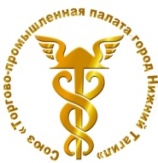                 					  Утверждено:            	            Приказ №     45-0                    				        от      30.12.2022г.  СОЮЗ «ТОРГОВО-ПРОМЫШЛЕННАЯ ПАЛАТА                        ГОРОД НИЖНИЙ ТАГИЛ»   UNION «CHAMBER OF COMMERCE AND INDUSTRY NIZHNY TAGIL» ═════════════. Нижний Тагил, пр. Мира, д. 56,     Тел./факс (3435) 41-55-08, 41-37-31е-mail: tppnt@mail.ru web: ТППНТ.РФТАРИФЫ на услуги  ТПП НТ2023 год.Обращаем Ваше внимание, что стоимость работ по оценке рассчитывается индивидуально для каждого заказчика, она может зависеть от срочности выполнения заказа, наличия документации, географии расположения объектов и других факторов. Стоимость работ по оценке не зависит от стоимости самого объекта оценки. Стоимость услуг может быть увеличена на коэффициент сложности работы .Данный коэффициент увеличивает привлечение сторонних специалистов в соответствующих областях( отраслях). Для элитных квартир и домов, дорогих коттеджей , а также объектов недвижимости стоимость услуг определяется с учётом сложности объекта. Сроки выполнения услуг по оценке определены договором. Уменьшение  срока исполнения в два раза приводит к увеличению стоимости услуг в 1,5 раза. Выезд специалиста для осмотра объекта оценки проводится за счёт заказчика экспертиза .VII. СТРОИТЕЛЬНО-ТЕХНИЧЕСКАЯ ЭКСПЕРТИЗАОбращаем Ваше внимание, что допускается применение индивидуальных коэффициентов.VШ. ПЕРЕВОДЫIX. МАРКЕТИНГ  И  ИННОВАЦИОННЫЙ  ТРАНСФЕРРАСЦЕНКИ НА УСЛУГИУЧАСТИЯ В ЯРМАРКАХ, ОРГАНИЗОВАННЫХ ТПП НТ  в 2022г.Бронирование подтверждается 100% предоплатой не позднее, чем за 1 день до начала ярмарки.Способы внесения предоплаты: - наличные- оплата по счетуЧастник имеет право отменять бронирование, известив организатора в письменной форме не позднее, чем за день до начала ярмарки.В случае не заезда на ярмарку денежные средства не возвращаютя.X. Юридические услугиXI. БИЗНЕС-ОБРАЗОВАНИЕ,  КОММЕРЧЕСКИЕ ПРЕДЛОЖЕНИЯ НА САЙТЕ И СОЦСЕТЯХ, ЗАЩИТА ПРАВА ИНТЕЛЛЕКТУАЛЬНОЙ СОБСТВЕННОСТИXII. ЕДИНЫЕ ТАРИФЫза внесение российских юридических лиц в Реестр надежных партнеровИзготовление бланка Свидетельства на английском языке (включая НДС) - 2000 рублей                                              Изготовление дубликата Свидетельства (включая НДС)	- 2000 рублейЛЬГОТЫ, ПРЕДОСТАВЛЯЕМЫЕ ЧЛЕНАМ ПАЛАТЫ (не имеющим задолженности по членским взносам на момент обращения)Раздел I. ЭКСПЕРТИЗА И СЕРТИФИКАЦИЯ ОЦЕНКАРаздел I. ЭКСПЕРТИЗА И СЕРТИФИКАЦИЯ ОЦЕНКАРаздел I. ЭКСПЕРТИЗА И СЕРТИФИКАЦИЯ ОЦЕНКАРаздел I. ЭКСПЕРТИЗА И СЕРТИФИКАЦИЯ ОЦЕНКАРаздел I. ЭКСПЕРТИЗА И СЕРТИФИКАЦИЯ ОЦЕНКАРаздел I. ЭКСПЕРТИЗА И СЕРТИФИКАЦИЯ ОЦЕНКАРаздел I. ЭКСПЕРТИЗА И СЕРТИФИКАЦИЯ ОЦЕНКАРаздел I. ЭКСПЕРТИЗА И СЕРТИФИКАЦИЯ ОЦЕНКАРаздел I. ЭКСПЕРТИЗА И СЕРТИФИКАЦИЯ ОЦЕНКАРаздел I. ЭКСПЕРТИЗА И СЕРТИФИКАЦИЯ ОЦЕНКАОбъект оценкиЕдиница измеренияЕдиница измеренияХарактеристики объекта оценкиХарактеристики объекта оценкиХарактеристики объекта оценкиХарактеристики объекта оценкиСтоимость услугив рубляхСтоимость услугив рубляхСтоимость услугив рублях1  Недвижимость1  Недвижимость1  Недвижимость1  Недвижимость1  Недвижимость1  Недвижимость1  Недвижимость1  Недвижимость1  Недвижимость1  Недвижимость2.1.1Жилая недвижимостьза объектза объектза объектКвартиры типовыеКвартиры типовыеКвартиры типовыеКвартиры типовыеот 3500от 35002.1.1Жилая недвижимостьза объектза объектза объектКвартиры для ипотечного кредитования (Сбербанк)Квартиры для ипотечного кредитования (Сбербанк)Квартиры для ипотечного кредитования (Сбербанк)Квартиры для ипотечного кредитования (Сбербанк)от 2500от 25002.1.1Жилая недвижимостьза объектза объектза объектКвартиры индивидуального проектаКвартиры индивидуального проектаКвартиры индивидуального проектаКвартиры индивидуального проектаот 5000от 50002.1.1Жилая недвижимостьза объектза объектза объектКоттедж с земельным участком и постройкамиКоттедж с земельным участком и постройкамиКоттедж с земельным участком и постройкамиКоттедж с земельным участком и постройкамиот 10000от 10000Жилой дом с земельным участком Жилой дом с земельным участком Жилой дом с земельным участком Жилой дом с земельным участком от 8000от 80002.1.2Нежилая недвижимость (производственные и коммерческие здания)за объектза объектза объектНежилые помещения магазинов, офисов, гаражей, складов -встроенные Типовые помещения и здания магазинов, офисов, гаражей, складов- отдельно стоящие  Нежилые помещения магазинов, офисов, гаражей, складов -встроенные Типовые помещения и здания магазинов, офисов, гаражей, складов- отдельно стоящие  Нежилые помещения магазинов, офисов, гаражей, складов -встроенные Типовые помещения и здания магазинов, офисов, гаражей, складов- отдельно стоящие  Нежилые помещения магазинов, офисов, гаражей, складов -встроенные Типовые помещения и здания магазинов, офисов, гаражей, складов- отдельно стоящие  от 7000*от 9000*от 7000*от 9000*2.1.3Незавершенное строительствоза объектза объектза объектВ зависимости от площади/ объема объекта оценкиВ зависимости от площади/ объема объекта оценкиВ зависимости от площади/ объема объекта оценкиВ зависимости от площади/ объема объекта оценкиДоговорнаяДоговорная2.1.4Арендная платаЗа объект За объект За объект Жилая недвижимость Коммерческая недвижимость Земельные участки Иные объекты аренды Жилая недвижимость Коммерческая недвижимость Земельные участки Иные объекты аренды Жилая недвижимость Коммерческая недвижимость Земельные участки Иные объекты аренды Жилая недвижимость Коммерческая недвижимость Земельные участки Иные объекты аренды От 6000*От 7000*От 5000*Цена договорная, но не менее 8000* за отчётОт 6000*От 7000*От 5000*Цена договорная, но не менее 8000* за отчёт2.1.52.1.6.Земельные участки Инженерные сети и технические сооружения За объект За объект За объект За объект За объект За объект Земля ИЖСЗемля коммерческого использования: Земля ИЖСЗемля коммерческого использования: Земля ИЖСЗемля коммерческого использования: Земля ИЖСЗемля коммерческого использования: От 4000*От 8000*От 4000*От 8000*2.1.52.1.6.Земельные участки Инженерные сети и технические сооружения За объект За объект За объект За объект За объект За объект Линии электропередачЛинии электропередачЛинии электропередачЛинии электропередачЦена договорная, но не менее 6000 за отчётЦена договорная, но не менее 6000 за отчёт2.1.52.1.6.Земельные участки Инженерные сети и технические сооружения За объект За объект За объект За объект За объект За объект Водопроводные сети Водопроводные сети Водопроводные сети Водопроводные сети Цена договорная, но не менее 6000 за отчётЦена договорная, но не менее 6000 за отчётПрочие объекты и технические сооруженияПрочие объекты и технические сооруженияПрочие объекты и технические сооруженияПрочие объекты и технические сооруженияЦена договорная, но не менее 5000 за отчетЦена договорная, но не менее 5000 за отчет2.  Транспортные средства2.  Транспортные средства2.  Транспортные средства2.  Транспортные средства2.  Транспортные средства2.  Транспортные средства2.  Транспортные средства2.  Транспортные средства2.  Транспортные средства2.  Транспортные средства2.1Легковыеза единицуза единицуОтечественныеОтечественныеОтечественныеОтечественныеот 3500от 35002.1Легковыеза единицуза единицуИмпортныеИмпортныеИмпортныеИмпортныеот 4000от 40002.2Грузовыеза единицуза единицуОтечественныеОтечественныеОтечественныеОтечественныеот 4000от 40002.2Грузовыеза единицуза единицуИмпортныеИмпортныеИмпортныеИмпортныеот 4500от 45002.3АвтобусыМикроавтобусы За единицуЗа единицуОтечественные Отечественные Отечественные Отечественные от 4000от 40002.3АвтобусыМикроавтобусы За единицуЗа единицуИмпортные Импортные Импортные Импортные от 4500от 45002.2.4Автоцистерны,изотермические фургоны,коммунальная техника За ед.За ед.Отечественного производства  Отечественного производства  Отечественного производства  Отечественного производства  От 6000 От 6000 2.2.4Автоцистерны,изотермические фургоны,коммунальная техника За ед.За ед.Импортного производстваИмпортного производстваИмпортного производстваИмпортного производстваОт 7000От 70002.2.5МотоциклыЗа ед.За ед.Отечественного производства Отечественного производства Отечественного производства Отечественного производства От4000От40002.2.5МотоциклыЗа ед.За ед.Импортного производстваИмпортного производстваИмпортного производстваИмпортного производстваОт 5000От 50002.2.6Прицепы, полуприцепыЗа едЗа едОтечественного производства Отечественного производства Отечественного производства От 3500От 3500От 35002.2.6Прицепы, полуприцепыЗа едЗа едИмпортного производстваИмпортного производстваИмпортного производстваОт 5000От 5000От 50002.2.7Дорожно-строительная и сельскохозяйственная техникаЗа ед.За ед.Отечественного производства Отечественного производства Отечественного производства Отечественного производства От 6000От 60002.2.7Дорожно-строительная и сельскохозяйственная техникаЗа ед.За ед.Импортного производстваИмпортного производстваИмпортного производстваИмпортного производстваОт 8000От 80003.   Оценка ущерба3.   Оценка ущерба3.   Оценка ущерба3.   Оценка ущерба3.   Оценка ущерба3.   Оценка ущерба3.   Оценка ущерба3.   Оценка ущерба3.   Оценка ущерба3.   Оценка ущерба3.1Ущерб причиненный имуществу в результате затопления, пожара и др. случаяхза объектОбъекты жилого назначения (в зависимости от качества пострадавших помещений и объёма работ)Объекты жилого назначения (в зависимости от качества пострадавших помещений и объёма работ)Объекты жилого назначения (в зависимости от качества пострадавших помещений и объёма работ)от 6500от 6500от 6500от 65003.1Ущерб причиненный имуществу в результате затопления, пожара и др. случаяхза объектОбъекты нежилого назначения (в зависимости от качества пострадавших помещений и объёма работ)Объекты нежилого назначения (в зависимости от качества пострадавших помещений и объёма работ)Объекты нежилого назначения (в зависимости от качества пострадавших помещений и объёма работ)от 7000от 7000от 7000от 7000Другие убытки Другие убытки Другие убытки ДоговорнаяДоговорнаяДоговорнаяДоговорная4. Прочее4. Прочее4. Прочее4. Прочее4. Прочее4. Прочее4. Прочее4. Прочее4. Прочее4. Прочее4.1Товаро-материальные ценности1 поз.---от 500от 500от 500от 5004.2Средний уровень рыночных цен1 экс/час---15001500150015004.3Стоимость1 экс/часа эксперта оценщикаСтоимость1 экс/часа эксперта оценщикаСтоимость1 экс/часа эксперта оценщикаСтоимость1 экс/часа эксперта оценщикаСтоимость1 экс/часа эксперта оценщика2000200020002000№УслугаСтоимость, руб.7.3.1.проверка (экспертиза) сметной документации300 руб. за расценку (позицию) в смете. Минимальная цена экспертизы 10000 руб.7.3.2.строительно-техническая экспертизаот 10000 руб.;7.3.3.авторский надзор 0,2%от стоимости СМР7.3.4.строительный контроль2,14% от стоимости СМР7.3.5.стоимость эксперт-часа900 руб.ЯЗЫКИЦена за стандартную страницу (1800 знаков с пробелами)Цена за стандартную страницу (1800 знаков с пробелами)ЯЗЫКИПеревод на русский языкПеревод с русского языка на иностранный языкАнглийский 9701100Немецкий, французский11501250Итальянский, испанский12001300Польский, венгерский, сербский, хорватский, румынский, молдавский, болгарский, литовский, латышский, эстонский 12501500Украинский900800Армянский, белорусский, грузинский, азербайджанский, казахский, узбекский, туркменский, таджикский, киргизский, татарский11501150Португальский, греческий, чешский, словенский, голландский, турецкий, финский, шведский, норвежский, датский 15001600Китайский16002000Японский, корейский, вьетнамский, арабский, иврит20002200Другие языки По договоренностиПо договоренностиНадбавки на услуги стандартного письменного переводаСрочность для перевода (более 10стр.\сутки) в зависимости от языка50-70%Тексты повышенной  сложности (медицина, специф.тематика, научная терминология и т.п.) 30-50%Вид и содержание услугиСтоимость  услуги1.Мониторинг рынков:- маркетинговое исследование  с объемом работы до 1 месяца;- маркетинговое исследование с объемом работы 6  и более месяцев;Цены ориентировочные,цена варьируется в зависимости от объема необходимой информации      От  42000  руб.     От  260000  руб.2.Организация  и  проведение  деловых  переговоров.   Договорная3.Организация  презентаций  зарубежных фирм.    От  24000  руб. 4.Внесение в негосударственный Реестр надежных партнеровВнесение в негосударственный Реестр надежных партнеров№Вид и содержание услугиСтоимость услуги за 1 день (наличный расчет), руб.Стоимость услуги с бронью (предоплата), за 2 дня, руб.1.1 рабочее место (палатка 4х3; 3х3)20001900х23.1/2 рабочего места без палатки1000950х24.1 рабочее место для членов ТПП НТ со скидкой 10%18001700х25.1 рабочее место для товаропроизводителей и товаров народного промысла15001400х26.Подключение к э/питанию500 руб./день№п/пНаименование услугиСтоимость, руб. 1.Юридические консультации для лиц, желающих заняться предпринимательской деятельностью.  500 2.Консультации по действующему российскому законодательству. 500 – 2500  Предоставление письменного заключения по действующему российскому законодательству. 1000 –  70003.Консультации по законодательству зарубежных стран. 1000 – 5000 Предоставление письменного заключения по законодательству зарубежных стран.2000 – 10000 4.Создание, реорганизация юридических лиц и их объединений, а также филиалов и представительств (подготовка учредительных документов, регистрация юридического лица, постановка на учет в налоговом органе). 5000 –15000    5.Внесение изменений в учредительные документы,  в том числе связанные со сменой исполнительного органа, изменение места нахождения. 30006.Представление интересов в регистрирующих органах500-15007.Разработка учредительных документов (ООО, ОАО, ЗАО, некоммерческие организации). 6000 – 15000 8.Ликвидация юридических лиц и их объединений, а также филиалов и представительств. Договорная 9.Разработка пакета внутренних (локальных) актов организации (трудовые отношения):
-   коллективный договор;
-  правила внутреннего трудового распорядка;       должностные инструкции;
- формы трудовых договоров;
- формы приказов. 

 1000 
  700 
 1000 
  700  
  500  10.Разработка и правовая экспертиза коммерческих договоров  500-1500 11.Свидетельствование обстоятельств "форс-мажора".  3000 – 8000   12.Составление внешнеэкономических контрактов:- на русском языке3000 – 600013.Проведение экспертизы внешнеэкономического контракта 2000 – 3000 Представительство в судахПредставительство в судахПредставительство в судах14.Представительство в суде общей юрисдикции (в том числе составление исковых заявлений, отзывов, жалоб).от 500015.Представительство у мировых судей (в том числе составление исковых заявлений, отзывов, жалоб).от 450016.Представительство в Арбитражном суде (в том числе составление исковых заявлений, отзывов, жалоб).в размере 5% от цены иска  (в случае удовлетворения искового заявления либо удовлетворения искового заявления в части), но не менее 5000 17.Составление исковых заявлений, апелляционных, кассационных, надзорных жалоб, ходатайств, отзывов, запросов, мировых соглашений. 1000 – 2000Текущее юридическое обслуживание деятельности  (абонентское обслуживание)Текущее юридическое обслуживание деятельности  (абонентское обслуживание)Текущее юридическое обслуживание деятельности  (абонентское обслуживание)		Стандартные  пакеты для юридических лиц		Стандартные  пакеты для юридических лиц		Стандартные  пакеты для юридических лиц18.Проведение юридических консультаций по всем отраслям права, с предоставлением нормативных актов, регулирующих те или иные вопросы предпринимательской деятельности. 3000 (в месяц)19.Оказание помощи в проведении договорных работ  (составление и правовой анализ хозяйственных договоров, документов, регулирующих предпринимательскую деятельность). 3000  (в месяц)20.Помощь в ведении кадрового делопроизводства            (в полном, частичном или разовом аспекте).До 5000 (в месяц)Стандартные  пакеты для индивидуальных предпринимателей без образования юридического лицаСтандартные  пакеты для индивидуальных предпринимателей без образования юридического лицаСтандартные  пакеты для индивидуальных предпринимателей без образования юридического лица21.Юридические консультации по всем отраслям права, с предоставлением нормативных актов, регулирующих те или иные вопросы предпринимательской деятельности.  2000 (в месяц)22.Договорная работа (составление и правовой анализ хозяйственных договоров, документов, регулирующих предпринимательскую деятельность). 2000 (в месяц)23.Помощь в ведении кадрового делопроизводства            (в полном, частичном или разовом аспекте).до 4500 (в месяц)Лицензирование отдельных видов деятельностиЛицензирование отдельных видов деятельностиЛицензирование отдельных видов деятельности24.Консультации при лицензировании отдельных видов деятельности. 900ИныеИныеИные25.Разовая помощь в составлении, ведении протоколов разногласий. 500 – 2000 26.Оказание юридическим лицам и индивидуальным предпринимателям правовой поддержки по вопросам досудебной процедуры урегулирования споров. 1000 – 3000 27.Консультирование по вопросам государственной регистрации прав на недвижимое имущество. 100028.Выполнение иных юридических услуг, юридических действий и выдача юридических документов.договорная.№ п/п  Вид  и  содержание  услугЕд.изм.Стоимость услуг,руб.1.Семинары:-  консультационные-  практические-  информационные     1 уч.      3000        5000      25002.Тренинги     1 уч      50003. Корпоративные  тренинги     1 уч        35004.Презентации     1 орг.      60005.Индивидуальные  консультации     1 уч.        600  6.Курсы  повышения  квалификации     1 уч.    3600 - 12000   7.Разработка  образовательных  программ  с  учетом  потребностей организаций     1 орг.   12000-360008.Размещение  коммерческих  предложений  на  сайте  ТПП НТ:- размещение  сроком  до  3  месяцев.- размещение  сроком  от  3 до  6 месяцев.- размещение  сроком от 6 до 12  месяцев        220        180        1509.Сопровождение регистрации товарного знака        34000КатегорииУсловия соответствия категорииТариф за внесение в Реестр надежных партнеров(включая НДС), рублейТариф за внесение в Реестр надежных партнеров(включая НДС), рублейЕжегодный взнос за ведение реестра (включая НДС), рублейЕжегодный взнос за ведение реестра (включая НДС), рублейКатегорииУсловия соответствия категориине член ТППчлен ТППне член ТППчлен ТППМикропред-приятияОбъем выручки от реализации товаров (работ, услуг) за предшествующий год (без учета НДС): до 120 млн. рублей150001350075006000Малые предприятияОбъем выручки от реализации товаров (работ, услуг) за предшествующий год (без учета НДС): до 800 млн. рублей170001500085007000Средние предприятияОбъем выручки от реализации товаров (работ, услуг) за предшествующий год (без учета НДС): до 2 млрд. рублей2400020000105009000Крупные предприятияОбъем выручки от реализации товаров (работ, услуг) за предшествующий год (без учета НДС): более 2 млрд. рублей29000250001250011000№ п/пВид услугиПредоставляемая льготаПримечание1Раздел 115 %2Раздел 2; п. 3,4,5,7,815 %3Раздел 2, п.6бесплатно4Раздел 315%5Раздел 415%6Раздел 615%7 Раздел 715%8Раздел 815%9.Раздел 915%10.Раздел 1015%11.Раздел 1110%12.Раздел 1215%